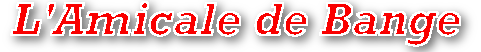 etL’UNION NATIONALE DE L’ARME BLINDEE CAVALERIE CHARSDelegation  auvergne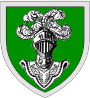 Invitationle Lieutenant-colonel (er) Pierre SOUPLET Président de l’Amicale de BANGE   Délégué Régional pour l’Auvergne de l’UNABCCet le Conseil d’Administration de l’Amicale de Bangerendent hommage aux combattants d’INDOCHINE avec la soirée «Soldats de la boue» Le  Jeudi  2 Juin   à 18 heures 30  à la Maison des Associations d’ISSOIRERue du Palais,  Salle Wallis et Futuna (2ème étage)Cette conférence/film  sera présentée  par le Colonel Claude IRLINGER,Ancien combattant d’Indochine,Elle sera suivie du  verre de l’amitié, à la ‘Cafet’  (au rez de chaussée).Feuille RéponseM. /  Mme.:   ....................................................................................................................Fonction…………………………………………………………………………………assistera 	 /	 ne pourra  pas assisterà la conférence «Soldats de la boue.» le jeudi  2 Juin 2016   à 18 heures 30il / elle sera accompagné de:……………………………………………………………….…à envoyer SVP avant le 30 Mai    à :             P.Souplet,  45 ter Route de Parentignat     63500  ISSOIREpierre.souplet@free.fr